Об утверждении Положения ораскрытии информации о  собствен-ности Бавлинского муниципальногорайона Республики Татарстан
В соответствии с Постановлением Кабинета Министров Республики Татарстан от 16.05.2008 №327 «Об утверждении Положения о раскрытии информации о собственности Республики Татарстан» (с изм. от 22.09.2018), в целях более эффективного и рационального использования муниципальной собственности Исполнительный комитет Бавлинского муниципального района Республики Татарстан П О С Т А Н О В Л Я Е Т :1. Утвердить прилагаемое Положение о раскрытии информации о собственности Бавлинского муниципального района Республики Татарстан.2. Опубликовать настоящее постановление на Официальном портале правовой информации Республики Татарстан по адресу: http://pravo.tatarstan.ru и на сайте Бавлинского муниципального района Республики Татарстан по адресу: http://bavly.tatarstan.ru.3. Контроль за исполнением настоящего постановления возложить на руководителя МКУ «Палата имущественных и земельных отношений Бавлинского муниципального района Республики Татарстан».Руководитель                                                                               И.И. Гузаиров   УТВЕРЖДЕНОпостановлениемИсполнительного комитетаБавлинского муниципального районаот 1ПОЛОЖЕНИЕо раскрытии информации о собственностиБавлинского муниципального района Республики Татарстан
1. Общие положения1.1. Положение о раскрытии информации о собственности Бавлинского муниципального района Республики Татарстан разработано на основании Федеральных законов от 27.07.2006 №149-ФЗ «Об информации, информационных технологиях и о защите информации», от 21.12.2001 №178-ФЗ «О приватизации государственного и муниципального имущества», от 21.07.1993 №5485-1 «О муниципальной тайне», и определяет состав информации о муниципальной собственности Бавлинского муниципального района Республики Татарстан, а также способы, порядок и сроки ее раскрытия, в том числе по отдельным объектам собственности.1.2. Под раскрытием информации о муниципальной собственности Бавлинского муниципального района Республики Татарстан (далее – муниципальная собственность) понимается обеспечение доступа к ней всех заинтересованных лиц.1.3. Информация об объектах учета муниципальной собственности предоставляется МКУ «Палата имущественных и земельных отношений Бавлинского муниципального района Республики Татарстан» в соответствии с нормативно-правовыми актами Российской Федерации, нормативно-правовыми актами Республики Татарстан, муниципальными нормативными правовыми актами. Отказ в предоставлении информации возможен в случае содержания в запрашиваемой информации сведений, составляющих государственную тайну.1.4. Использование информации в ущерб интересам юридических лиц, по которым она предоставляется, влечет ответственность, предусмотренную действующим законодательством Российской Федерации.1.5. Информация о муниципальной собственности предоставляется в объеме сведений, зарегистрированных в Реестре муниципальной собственности Бавлинского муниципального района Республики Татарстан, а также сведений о земельных участках, находящихся в собственности Бавлинского муниципального района.1.6. Раскрытие информации о муниципальной собственности осуществляется в форме распространения информации и предоставления информации заинтересованным лицам.Распространение информации осуществляется посредством опубликова-ния в средствах массовой информации и размещения на сайте в сети «Интернет».Предоставление информации осуществляется по письменным обращениям заинтересованных лиц, в том числе по отдельным объектам собственности.2. Распространение информации2.1. Информация о муниципальной собственности, распространяемая посредством размещения ее на сайте в сети «Интернет», определяется следующим перечнем сведений (за исключением случаев, когда такие сведения содержат информацию, доступ к которой ограничен законодательством):перечень муниципальных учреждений Бавлинского муниципального района (наименование, местонахождение);перечень муниципальных унитарных предприятий Бавлинского муниципального района;перечень муниципальных казенных предприятий (наименование, местонахождение);перечень хозяйственных обществ, доли уставного капитала (пакеты акций) которых находятся в собственности Бавлинского муниципального района (наименование, местонахождение хозяйственного общества, доля района в уставном капитале);перечень недвижимого имущества (здания, помещения), находящегося в собственности Бавлинского муниципального района (наименование, местонахождение, площадь, целевое назначение, ограничение использования, обременение правами третьих лиц);прогнозный план (программа) приватизации муниципального имущества Бавлинского муниципального района;отчет о выполнении прогнозного плана (программы) приватизации муниципального имущества Бавлинского муниципального района.Указанная информация о муниципальной собственности Бавлинского муниципального района Республики Татарстан также может быть опубликована в средствах массовой информации.2.2. Сведения, указанные в пункте 2.1. настоящего Положения, подлежат ежегодному опубликованию на официальном сайте Бавлинского муниципального района по состоянию на 1 января - не позднее четырех месяцев после окончания финансового года.2.3. Раскрытие информации об объектах имущества, находящихся в муниципальной собственности, Бавлинского муниципального района, в связи с их приватизацией осуществляется в объеме, определяемом законодательством о приватизации.3. Предоставление информации заинтересованным лицам3.1. Информация по отдельным объектам имущества, зарегистриро-ванным в Реестре муниципальной собственности Бавлинского муниципального района Республики Татарстан (далее - объектам учета), предоставляется по обращению заинтересованных лиц в форме письма или выписки из Реестра муниципальной собственности Бавлинского муниципального района Республики Татарстан.3.2. Информация об объектах учета (или мотивированное решение об отказе в ее предоставлении) предоставляется МКУ «Палата имущественных и земельных отношений Бавлинского муниципального района Республики Татарстан в срок не более 30 дней со дня регистрации обращения.3.3. Выписки из Реестра муниципальной собственности Бавлинского муниципального района Республики Татарстан предоставляются:правообладателям объектов учета или их законным представителям;физическим и юридическим лицам, получившим доверенность от правообладателя объекта учета или его законного представителя;Счетной палате Российской Федерации, Счетной палате Республики Татарстан, Контрольно-счетной палате Бавлинского муниципального района;органам местного самоуправления и органам государственной власти Республики Татарстан, других субъектов Российской Федерации;федеральным органам государственной власти, в том числе:органам, осуществляющим государственную регистрацию прав на недвижимое имущество и сделок с ним,налоговым органам,судам, правоохранительным органам, судебным приставам-исполнителям, имеющим в производстве дела, связанные с объектами учета и (или) их правообладателями,федеральному антимонопольному органу и его территориальному органу в Республике Татарстан.3.4. Заинтересованным лицам, не указанным в пункте 3.3. настоящего Положения, предоставляется только информация о нахождении объектов учета в Реестре муниципальной собственности Бавлинского муниципального района Республики Татарстан.3.5. Отказ в предоставлении запрашиваемой информации, выдаваемый в письменной форме, должен быть мотивирован.Основаниями для отказа в предоставлении запрашиваемой информации являются следующие причины:в обращении запрашиваются сведения, содержащие информацию, доступ к которой ограничен законодательством;содержание обращения не позволяет однозначно идентифицировать объект, информация о котором интересует данное лицо;в обращении был указан объект имущества, по которому отсутствует сведения в Реестре муниципальной собственности Бавлинского муниципаль-ного района Республики Татарстан._______________ИСПОЛНИТЕЛЬНЫЙ КОМИТЕТБАВЛИНСКОГО МУНИЦИПАЛЬНОГО РАЙОНА РЕСПУБЛИКИ ТАТАРСТАН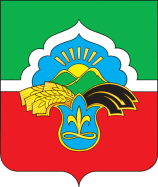 ТАТАРСТАН РЕСПУБЛИКАСЫ БАУЛЫ МУНИЦИПАЛЬ РАЙОНЫБАШКАРМА КОМИТЕТЫ        ПОСТАНОВЛЕНИЕ        ПОСТАНОВЛЕНИЕ       КАРАР       КАРАР                          .2019г.                              г.Бавлы                           №                          .2019г.                              г.Бавлы                           №                          .2019г.                              г.Бавлы                           №                          .2019г.                              г.Бавлы                           №